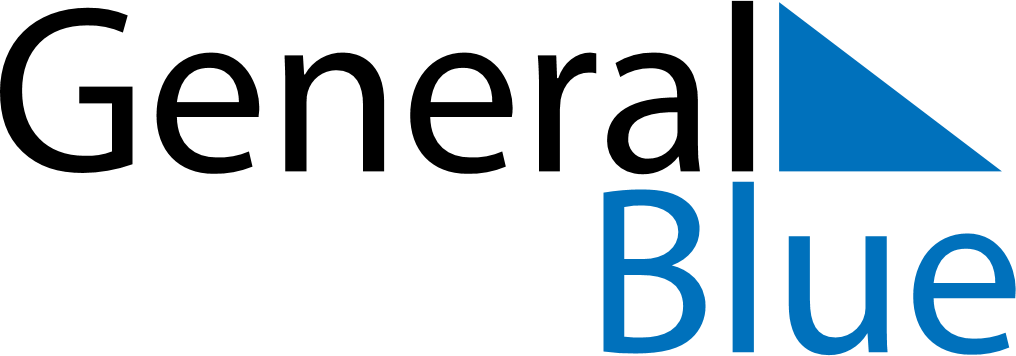 February 2025February 2025February 2025February 2025February 2025February 2025KosovoKosovoKosovoKosovoKosovoKosovoSundayMondayTuesdayWednesdayThursdayFridaySaturday12345678910111213141516171819202122Independence Day232425262728NOTES